Supported Parenting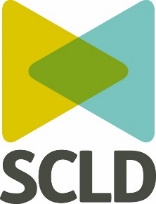 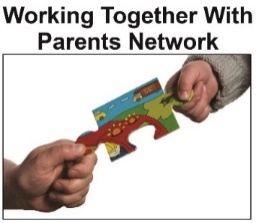 Workshop ProposalWould you like to present a workshop at The Working Together with Parents Network Guideline events? We are looking for a maximum of three one hour workshops to be presented on the topic of supporting parents with learning disabilities.  If successful you will be required to give this workshop at two guideline events. We will be looking to hold these events in August 2017. All workshops should relate to The Supported Parenting Guidelines produced in 2015. Workshops can be about:Personal experiences of support,Your organisations experience of providing support, Good practice examples of providing support. Workshops can be creative and wide ranging, as long as they relate to the five key principles of supported parenting: 1) Accessible Information 2) Clear processes for referrals and assessments 3) Support based on parent’s needs and strengths 4) Long term support 5) Independent Advocacy For example: You could do a workshop telling people about the good work you have done that asks participants to think about how their work could better support parents.We will close for submissions at 5pm on the 31st of May. We will let you know if you are being invited to hold a workshop on the 2nd of June 2017.The date and location for the guideline events will be confirmed following the 2nd of June.NameWorkshop Title Organisation  Type of workshop What equipment will you need to hold your workshop? Will you be able to provide any of the above items yourself? Would you require any staffing assistance to hold your workshop? Are there in dates in August 2017 you would not be able to hold a workshop? If yes please state what dates you are not available Please describe your workshop and how you will do it below Thank you for completing this submission.Please return to Oonagh Brown on oonagh.b@scld.co.ukWe will let you know if you have been successful by 2nd of June.